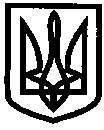 УКРАЇНАУПРАВЛІННЯ ОСВІТИІЗЮМСЬКОЇ МІСЬКОЇ РАДИХАРКІВСЬКОЇ ОБЛАСТІНАКАЗ25.10.2018											№ 402Про вивчення стану управлінської діяльності адміністрації Ізюмської гімназії № 3 Ізюмської міської ради Харківської області з питань забезпечення якості освітнього процесуУ відповідності до статей 62 та 66 п.2. Закону України «Про освіту», статей 36, 37, п. 3 Закону України «Про загальну середню освіту», Положення про управління освіти Ізюмської міської ради Харківської області, затвердженого рішенням 28 сесії 7 скликання Ізюмської міської ради Харківської області від 23.12.2016 року № 0727, на виконання плану роботи управління освіти Ізюмської міської ради Харківської області на 2018 рік, з метою вивчення стану управлінської діяльності адміністрації закладу загальної середньої освіти з питань реалізації державної політики у сфері освіти та забезпечення якості освіти, удосконалення системи управління та надання практичної допомоги директору закладу загальної середньої освіти, НАКАЗУЮ:1. Провести вивчення стану управлінської діяльності адміністрації Ізюмської гімназії № 3 Ізюмської міської ради Харківської області.07.11.20182. Утворити комісію управління освіти з вивчення стану управлінської діяльності адміністрації в Ізюмській гімназії № 3 Ізюмської міської ради Харківської області (далі – комісія) та затвердити її персональний склад (додаток 1).3. Затвердити протоколи вивчення стану управлінської діяльності адміністрації Ізюмської гімназії № 3 (додаток 2).4. Комісії з виїздом на місце здійснити вивчення стану управлінської діяльності адміністрації Ізюмської гімназії № 3 Ізюмської міської ради Харківської області. 07.11.20185. Членам комісії надати заступнику начальника  управління освіти Мартинову В.О. для узагальнення аналітичні матеріали за наслідками вивчення.13.11.20186. Заступнику начальника  управління освіти Мартинову В.О. узагальнити матеріали за результатами проведеної роботи.До 15.11.20187. Директору Ізюмської гімназії № 3 (Ольховській Ю.В.):7.1. Забезпечити необхідні умови для роботи комісії.07.11.20187.2. Провести самоаналіз діяльності Ізюмської гімназії № 3 Ізюмської міської ради Харківської області з питань управлінської діяльності та надати результати  самоаналізу до управління освіти на електронному та паперовому носіях.До 07.11.20188. Контроль за виконанням наказу залишаю за собою.Начальник  управління освіти	 			О.В. БезкоровайнийСергієнкоЗ наказом ознайомлені:Лесик О.П.Золотарьова Н.М. Філонова Н.О.Рєпіна Л.С.Ольховська Ю.В.Додаток 1ЗАТВЕРДЖЕНОнаказом управління освіти Ізюмської міської ради Харківської області25.10.2018 № 402Комісія управління освітиз вивчення стану управлінської діяльності адміністрації Ізюмської гімназії № 3 з питань реалізації державної політики у сфері загальної середньої  освіти Безкоровайний О.В., начальник управління освіти, голова комісії;Мартинов Віктор Олександрович, заступник начальник управління освіти, член комісії;Лесик Олена Петрівна, начальник відділу кадрового та правового забезпечення управління освіти, член комісії;Золотарьова Наталія Миколаївна, начальник відділу науково-методичного та інформаційного забезпечення управління освіти, член комісії;Сергієнко Алла Іванівна,  головний спеціаліст відділу змісту та якості освіти управління освіти, член комісії;Філонова Наталія Олександрівна, головний спеціаліст відділу змісту та якості освіти управління освіти, член комісії;Рєпіна Людмила Сергіївна, інженер з охорони праці групи з централізованого господарського обслуговування закладів та установ освіти управління освіти, член комісії.Додаток 2ЗАТВЕРДЖЕНОнаказом управління освіти Ізюмської міської ради Харківської області25.10.2018 № 402ПРОТОКОЛвивчення стану управлінської діяльності щодо організації освітнього процесу ________________________________________ Висновки та пропозиції.__________________________________________________________________________________________________________________________________________________________________________________________________________________________________________________________________________________________________________________________________________________________________________________________________________________________________________________________________________________________________________________________________________________________________________________________________________________________________________________________________________________________________________________________________________________________________________________________________Дата проведення експертизи     «____»___________2018.З протоколом ознайомлений:      ПРОТОКОЛвивчення питання ведення ділової документації в ________________________________________ Ізюмської міської ради Харківської областіВисновки та пропозиції.___________________________________________________________________________________________________________________________________________________________________________________________________________________________________________________________________________________________________________________Дата проведення експертизи     «____»___________2018.З протоколом ознайомлений:      Директор школи ________________          ____________________________________                                 	(підпис)                              (Прізвище та ініціали)Протокол вивчення стану дотримання вимог нормативно-правових документів з трудового законодавства в __________________________________________________________________назва закладуРекомендації:Начальник відділукадрового та правового забезпечення				О.П.ЛесикПротокол вивчення стану методичної роботи з педагогічними кадрами закладів освіти Назва закладу____________________________________________________ Оцінка К1 = - максимально можлива кількість балів:  					           n – сума балів, виставлених експертом  Максимально можлива кількість балів – N –98Сума балів, виставлених експертом n = Оцінка : К= = 										Високий рівень – 0,95 ≤ К ≤ 1Достатній рівень – 0,65 ≤ К ≤ 0.95Середній рівень – 0,5 ≤ К ≤ 0,65Початковий рівень – 0 ≤ К ≤ 0,5Загальний висновок експерта _________________________________________________________________________________________________________________________________________________________________________________________________________________________________________________________________________________________________________________________________________________________________________________________________Дата проведення експертизи   Експерт  ВНМІЗ управління освіти Золотарьова Н.М.З протоколом експертизи ознайомлені: _______________ПРОТОКОЛ вивчення питання організації безпеки життєдіяльності в _______________________________________________________Загальний висновок:__________________________________________________________________________________________________________________________________________________________________________________________________________________________________________________________________________________________________Пропозиції: ____________________________________________________________________________________________________________________________________________________________________________________________________________________________________________________________________________________________________________________Дата ______________	                                               Підпис______________	Ознайомлений (а)_____________________________  Протоколвивчення стану діяльності щодо організації роботи з охорони праці в закладі освіти __________________________________________________________(назва ЗНЗ)Висновки та пропозиції.____________________________________________________________________________________________________________________________________________________________________________________________________________________________________________________________________________________________________________________Підпис				Дата					Ознайомлений№ з/пФактори, що забезпечують відповідний стан діяльностіКритерії оцінювання Зауваження та рекомендації1.Освітні програми та навчальні планиНаявність протоколів ради й педради закладу і їх відповідність.1.Освітні програми та навчальні планиВідповідність освітніх програм та навчальних планів 2.План роботи закладуЗатвердження в установленому порядку.2.План роботи закладуНаявність та глибина аналізу стану освітнього процесу за минулий навчальний рік.2.План роботи закладуКонкретність запланованих заходів, визначення термінів та відповідальних.2.План роботи закладуНаявність позначок про виконання і відміток про зберігання матеріалів згідно з номенклатурою справ.3.Облік руху учнів (формування шкільної мережі)Оптимальність шкільної мережі, її відповідність кількості учнів у алфавітній книзі, у формі ЗНЗ-1, виданим наказам.3.Облік руху учнів (формування шкільної мережі)Нормативність видання наказів про відрахування учнів (наявність наказу про відрахування, відповідність дати відрахування даті в заяві батьків, наявність довідки із закладу, в якому учень продовжуватиме навчання).3.Облік руху учнів (формування шкільної мережі)Нормативність видання наказів про випуск учнів 9-х, 11-х класів, відповідність алфавітній книзі та протоколу педради.3.Облік руху учнів (формування шкільної мережі)Нормативність видання наказів про зарахування учнів до 1-х, 10-их класів, відповідність алфавітній книзі.3.Облік руху учнів (формування шкільної мережі)Нормативність видання наказів про переведення учнів до наступного класу.4.Видання та реєстрація наказів з основної діяльностіНормативність ведення книги наказів (прошиті, пронумеровані, скріплені печаткою); конкретність поставлених перед педагогічним колективом завдань.4.Видання та реєстрація наказів з основної діяльностіНормативність видання наказів про виконання навчальних програм за минулий навчальний рік;4.Видання та реєстрація наказів з основної діяльностіНормативність видання наказів про нагородження учнів похвальними листами та похвальними грамотами (відповідність положенням).4.Видання та реєстрація наказів з основної діяльностіОптимальність визначення строків; зазначення відповідальних; доведення змісту наказу до відома відповідальних осіб із підписом про ознайомлення.5.Контрольно-аналітична діяльність адміністрації школиНормативність ведення директором та заступниками Книг записів наслідків внутрішнього контролю (відповідність мети відвідування уроків та позакласних заходів річному плану роботи навчального закладу, обґрунтованість та повнота висновків).5.Контрольно-аналітична діяльність адміністрації школиҐрунтовність розділу «Контрольно-аналітична діяльність» у річному плані роботи.5.Контрольно-аналітична діяльність адміністрації школиОптимальність розподілу посадових обов’язків між членами адміністрації навчального закладу.5.Контрольно-аналітична діяльність адміністрації школиРезультативність контрольно-аналітичної діяльності (де обговорювалися, розглядалися питання, наявність довідок, інформацій, наказів, рішень педрад тощо).5.Контрольно-аналітична діяльність адміністрації школиНаявність і дотримання перспективного плану перевірки стану викладання окремих предметів.5.Контрольно-аналітична діяльність адміністрації школиСтан організації контролю за відвідуванням учнями навчального закладу.5.Контрольно-аналітична діяльність адміністрації школиНаявність і дотримання плану (графіка) відвідування уроків та виховних заходів адміністрацією школи.6.Нормативність виконання закладом «Порядку ведення обліку дітей шкільного віку та учнів»Наявність наказів з даного питання6.Нормативність виконання закладом «Порядку ведення обліку дітей шкільного віку та учнів»Наявність і змістовність наказу по школі «Про ведення обліку учнів».6.Нормативність виконання закладом «Порядку ведення обліку дітей шкільного віку та учнів»Наявність і впорядкованість електронної бази даних учнів.6.Нормативність виконання закладом «Порядку ведення обліку дітей шкільного віку та учнів»Наявність плану-схеми закріпленої території обслуговування.6.Нормативність виконання закладом «Порядку ведення обліку дітей шкільного віку та учнів»Наявність довідок з місця навчання тих учнів, які здобувають загальну середню освіту в інших навчальних закладах (випускники 9 класів).7.Алфавітна книга запису учнів, мережаНормативність ведення та зберігання.7.Алфавітна книга запису учнів, мережаСвоєчасність заповнення (по мірі зарахування та відрахування учнів).7.Алфавітна книга запису учнів, мережаВідповідність загальної кількості учнів статистичному звіту ЗНЗ-1, наказу про затвердження шкільної мережі станом на 05.09.20187.Алфавітна книга запису учнів, мережаВідповідність учнів, унесених до книги за кожною літерою, фактичній кількості учнів за мережею.7.Алфавітна книга запису учнів, мережаЗазначення № наказу про переведення та випуск учнів.7.Алфавітна книга запису учнів, мережаВідповідність нормативам наповнюваності класів.7.Алфавітна книга запису учнів, мережаОхайність ведення.8.Особові справи учнівУпорядкованість особових справ учнів, їх відповідність кількості учнів за мережею і за класним журналом.8.Особові справи учнівНормативність ведення та зберігання.8.Особові справи учнівНаявність списків учнів в особових справах класу (з печаткою закладу і підписом директора).8.Особові справи учнівНаявність позначень про вибуття і прибуття учнів.8.Особові справи учнівНаявність заяв батьків (з підписом директора і резолюцією: «до наказу»).8.Особові справи учнівНаявність характеристики (після 1-го кл.).8.Особові справи учнівНаявність річних оцінок та оцінок за ДПА (печатка).8.Особові справи учнівНормативність зберігання документів про відсутність учня на уроках.8.Особові справи учнівОхайність ведення.9.Книги протоколів засідань педагогічної ради та ради закладу освітиНормативність оформлення книг протоколів засідань педагогічної ради та ради закладу ЗСО.9.Книги протоколів засідань педагогічної ради та ради закладу освітиНормативність ведення книги реєстрації протоколів.9.Книги протоколів засідань педагогічної ради та ради закладу освітиНаявність та нормативність протоколу про переведення і випуск учнів.9.Книги протоколів засідань педагогічної ради та ради закладу освітиНаявність протоколів педради і ради закладу ЗСО про погодження навчального плану.9.Книги протоколів засідань педагогічної ради та ради закладу освітиНаявність протоколу педради про обговорення та ради закладу ЗСО про затвердження плану роботи.9.Книги протоколів засідань педагогічної ради та ради закладу освітиНаявність протоколу про нагородження учнів випускних 11-х класів (спільне засідання).9.Книги протоколів засідань педагогічної ради та ради закладу освітиНаявність протоколу ради закладу про затвердження режиму роботи закладу ЗСО.10.Нормативне забезпечення діяльності закладу ЗСО, ведення іншої ділової документації Нормативність ведення журналів обліку вхідного і вихідного листування.10.Нормативне забезпечення діяльності закладу ЗСО, ведення іншої ділової документації Нормативність ведення Книги обліку і видачі свідоцтв та додатків до свідоцтв про базову загальну середню освіту; Книги обліку і видачі атестатів та додатків до атестатів про повну загальну середню освіту, Срібних і Золотих медалей; Книги обліку Похвальних листів і Похвальних грамот.10.Нормативне забезпечення діяльності закладу ЗСО, ведення іншої ділової документації Оптимальність графіка проведення тематичних, контрольних, лабораторних, практичних робіт, відповідність термінів графіку.10.Нормативне забезпечення діяльності закладу ЗСО, ведення іншої ділової документації Нормативність ведення контрольно-візитаційної книги.11.Розклад уроків, графікиНормативність затвердження; відповідність затвердженому навчальному плану (за предметами та за кількістю годин на тиждень).11.Розклад уроків, графікиНормативність гранично допустимого навчального навантаження учнів.11.Розклад уроків, графікиОптимальність розкладу для учнів: чергування предметів у відповідності до динаміки працездатності учнів (тижневої, денної – (2-3 уроки початкова школа, 2-4 уроки середня та старша - найбільша працездатність).11.Розклад уроків, графікиНормативність розкладу факультативів та індивідуально-групових занять.11.Розклад уроків, графікиОптимальність графіка проведення тематичного оцінювання навчальних досягнень учнів.12.Класні журнали, журнали груп продовженого дня, обліку роботи гуртків, факультативів, секцій тощоСтан організації нормативного збереження класних журналів попереднього та поточного навчальних років.12.Класні журнали, журнали груп продовженого дня, обліку роботи гуртків, факультативів, секцій тощоНормативність ведення класних журналів: учителями-предметниками; класними керівниками.12.Класні журнали, журнали груп продовженого дня, обліку роботи гуртків, факультативів, секцій тощоНормативність ведення журналів груп продовженого дня, обліку роботи гуртків, факультативів, секцій тощо.12.Класні журнали, журнали груп продовженого дня, обліку роботи гуртків, факультативів, секцій тощоЗдійснення контролю за веденням журналів з боку адміністрації закладу.12.Класні журнали, журнали груп продовженого дня, обліку роботи гуртків, факультативів, секцій тощоВідповідність обліку пропущених уроків на предметних сторінках і у зведеному обліку відсутності учнів.12.Класні журнали, журнали груп продовженого дня, обліку роботи гуртків, факультативів, секцій тощоНаявність документів, що підтверджують причину відсутності учня.12.Класні журнали, журнали груп продовженого дня, обліку роботи гуртків, факультативів, секцій тощоНормативність та своєчасність оформлення сторінки «Рух учнів».Охайність ведення.№з/пОб’єкти вивчення Напрямки вивчення Зауваження та рекомендації2.Відповідність ділової документації навчального закладу наказу Міністерства освіти і науки, молоді та спорту України від 10.05.2011 № 423 «Про затвердження єдиних зразків обовʼязкової ділової документації у загальноосвітніх навчальних закладах усіх типів і форм власності»Книга наказів з основної діяльності.Книга записів наслідків внутрішнього контролю.Журнал обліку пропущених і замінених уроків.Книга протоколів засідання педагогічної ради.4Книги наказів           (з основної діяльності, обліку руху учнів) - Нормативність ведення (прошиті, пронумеровані, скріплені печаткою);- наявність наказу щодо запобігання травматизму, дотримання вимог охорони праці та безпеки життєдіяльності.5Контрольно-аналітична діяльність адміністрації - Нормативність ведення книги обліку наслідків внутрішкільного контролю (директор, заступники);- результативність контрольно-аналітичної діяльності (де обговорювалося та розглянуто питання,  наявність довідок, інформацій,  наказів, рішень педрад  тощо);- наявність перспективного плану перевірки стану викладання предметів;- наявність плану (графіку) відвідування уроків та виховних заходів адміністрацією школи.8Книга протоколів засідань педагогічної ради, ради закладу- Нормативність оформлення (прошита, пронумерована);- наявність книги реєстрації протоколів;- наявність протоколів щодо розгляду:- робочого навчального плану;- плану роботи на рік;- питань оздоровлення учнів (вихованців);- запобігання дитячого травматизму та безпеки життєдіяльності;- індивідуальне навчання;- питання  соціального захисту учнів (вихованців);- звіти про проведені екскурсії;- нагородження учнів.9Нормативне забезпечення діяльності навчального закладу, ведення іншої ділової документації відповідно до Інструкції - Журнали обліку вхідного і вихідного листування;- журнал обліку пропущених та заміщених уроків;- журнал обліку звернень та заяв громадян та інше;-  контрольно - візитаційна книга.10Правила внутрішнього розпорядку- правила внутрішнього розпорядку для працівників закладу освіти; № з/пОб’єкт вивченняНапрямки вивчення стану об’єктаЗауваження та рекомендаціїІнформаційне забезпеченняНаявність нормативних документів та дотримання їх вимог:- Конституція України;- Закон України «Про освіту»;- Закон України «Про загальну середню освіту»;- Кодекс законів про працю;- Закон України «Про відпустки»;- Інструкція з ведення ділової документації;- Типове положення про атестацію педагогічних працівників;- накази, методичні листи органів управління освітою та іншіНормативно-правові аспекти функціонування закладу освітиНаявність статуту про навчальний закладПланування роботи з кадрамиПлан роботи на рік:- наявність аналізу кадрового забезпечення.Комплектування обслуговуючим персоналом та педагогічними кадрами навчальних закладівАналіз роботи щодо кадрового забезпечення навчального закладу Комплектування обслуговуючим персоналом та педагогічними кадрами навчальних закладівШтатний розпис:Комплектування обслуговуючим персоналом та педагогічними кадрами навчальних закладів- нормативність затвердженняКомплектування обслуговуючим персоналом та педагогічними кадрами навчальних закладів- всього працівників за штатним розписом, в тому числі педагогічних.Комплектування обслуговуючим персоналом та педагогічними кадрами навчальних закладівПлинність:- прийнято на роботу у 2018/2019 н.р.;- звільнено з роботи у 2018/2019 н.р.Комплектування обслуговуючим персоналом та педагогічними кадрами навчальних закладівНаявність вакансій:- педагогічних кадрів;- обслуговуючого персоналу.Комплектування обслуговуючим персоналом та педагогічними кадрами навчальних закладівНаявність сумісниківКомплектування обслуговуючим персоналом та педагогічними кадрами навчальних закладівКількість працівників, які перебувають у соціальних відпусткахКомплектування обслуговуючим персоналом та педагогічними кадрами навчальних закладівВідомості про прибуття молодих спеціалістівЯкісний склад педагогічних працівників закладу освітиЗа освітою:Якісний склад педагогічних працівників закладу освіти- вища Якісний склад педагогічних працівників закладу освіти- неповна вища (мол. спеціаліст)Якісний склад педагогічних працівників закладу освіти- загальна середняЯкісний склад педагогічних працівників закладу освітиЗа кваліфікаційними категоріями:Якісний склад педагогічних працівників закладу освіти- вища;Якісний склад педагогічних працівників закладу освіти- першаЯкісний склад педагогічних працівників закладу освіти- другаЯкісний склад педагогічних працівників закладу освіти- спеціалістЯкісний склад педагогічних працівників закладу освіти- педагогічні звання Якісний склад педагогічних працівників закладу освітиВіковий складЯкісний склад педагогічних працівників закладу освіти- до 30 років;Якісний склад педагогічних працівників закладу освіти- від 30 до 40 років;Якісний склад педагогічних працівників закладу освіти- від 40 до 50 років;Якісний склад педагогічних працівників закладу освіти- від 50 до 55 років;Якісний склад педагогічних працівників закладу освіти- від 55 років.Якісний склад педагогічних працівників закладу освітиКнига обліку трудових книжок:- прошита- пронумерована;- скріплена печаткою;- нормативність ведення.Якісний склад педагогічних працівників закладу освітиТрудові книжки працівників:нормативність ведення записів, їх відповідність наказамЯкісний склад педагогічних працівників закладу освіти- відповідність кількості трудових книжок кількості працівниківЯкісний склад педагогічних працівників закладу освіти- внесення відповідних записів до картки форми П-2;- заповнення картки форми П-2.Якісний склад педагогічних працівників закладу освітиКнига реєстрації наказів з кадрових питань:- нормативність ведення (прошита, пронумерована, скріплена печаткою).Якісний склад педагогічних працівників закладу освітиНакази з кадрових питань:Якісний склад педагогічних працівників закладу освіти- своєчасність видання наказів;Якісний склад педагогічних працівників закладу освіти- відповідність номера наказу номеру у книзі  реєстрації;Якісний склад педагогічних працівників закладу освіти- наявність підписів про ознайомлення з наказами;Якісний склад педагогічних працівників закладу освіти- виконання Інструкції з ведення ділової документаціїЯкісний склад педагогічних працівників закладу освітиНормативність видання наказів:Якісний склад педагогічних працівників закладу освіти- про призначення, про звільнення, про роботу за сумісництвомЯкісний склад педагогічних працівників закладу освітиДотримання вимог Закону України «Про відпустки»:Якісний склад педагогічних працівників закладу освіти- наявність своєчасно (відповідно до Колективного договору) затвердженого і погодженого з профкомом графіка відпусток працівників у поточному календарному році. Якісний склад педагогічних працівників закладу освіти- доведення його до всіх працівниківЯкісний склад педагогічних працівників закладу освіти- забезпечення права працівників на повну щорічну основну відпустку через 6 місяців після прийняття на роботу.Якісний склад педагогічних працівників закладу освіти- забезпечення права педагогічних працівників на повну щорічну основну відпустку в літній період до 6 міс. після прийняття на роботу.Якісний склад педагогічних працівників закладу освіти- повідомлення працівників про конкретний період відпустки за 2 тижні.Якісний склад педагогічних працівників закладу освітинормативність надання додаткових, соціальних та відпусток без збереження заробітної платиЯкісний склад педагогічних працівників закладу освітивнесення відповідних записів до картки форми П-2№п/п№п/пКритеріїМатеріалиОцінюванняОцінюванняОцінюванняОцінюванняВисновки, зауваження№п/п№п/пКритеріїМатеріали0123Висновки, зауваження1.Інформаційне забезпечення планування методичної роботи з педагогічними кадрами.Інформаційне забезпечення планування методичної роботи з педагогічними кадрами.Інформаційне забезпечення планування методичної роботи з педагогічними кадрами.Інформаційне забезпечення планування методичної роботи з педагогічними кадрами.Інформаційне забезпечення планування методичної роботи з педагогічними кадрами.Інформаційне забезпечення планування методичної роботи з педагогічними кадрами.Інформаційне забезпечення планування методичної роботи з педагогічними кадрами.Інформаційне забезпечення планування методичної роботи з педагогічними кадрами.1.1.Наявність нормативно-правових документів та інструктивно-методичних матеріалів.Нормативно-правові документи  та інструктивно-методичні матеріали.1.2.Рівень систематизації існуючої інформаціїПлан роботи закладу1.3.Своєчасність доведення зовнішньої та внутрішньої інформації до учасників освітнього процесуМатеріали педагогічної ради, накази по школі, матеріали у методичному куточку та в учительській1.4.Підведення підсумків роботи над єдиною науково-методичною темою.Матеріали практичних конференцій, педагогічних рад, накази по школі1.5.Виведення результатів роботи над єдиною науково-методичною темою на адміністративний та педагогічний рівні управління.Матеріали педради, протоколи педради, накази2.Планування та облік методичної роботиПланування та облік методичної роботиПланування та облік методичної роботиПланування та облік методичної роботиПланування та облік методичної роботиПланування та облік методичної роботиПланування та облік методичної роботи2.1.Рівень аналітичного та діагностичного забезпечення планування методичної роботи:аргументованість вибору єдиної науково-методичної роботи на поточний навчальний ріктеоретичне та практичне обґрунтування вибору єдиної методичної теми;- визначення мети і завдань методичної роботи.План роботи закладу2.2.Наявність  програми управління методичною роботою закладу:оптимальність обраної моделі організації методичної роботи з педагогічними кадрами;Алгоритм роботи над єдиною методичною проблемою (темою)2.3.Наказ про структуру методичної роботиНаказ по закладу2.4.Відповідність структури методичної роботи закладу його специфіціНаказ по закладу.План роботи.2.5.Відповідність методичних тем (проблем), над якими працюють вчителі методичній темі (проблемі) закладуПлани роботи ШМО2.6.Облік роботи:2.6.1.- протоколи засідань педагогічної ради;Книга протоколів педради2.6.2.- протоколи нарад при директорові;Протоколи нарад при директорові2.6.3.- протоколи засідань методичної ради;Протоколи засідань мето-дичної ради;2.6.4.- протоколи засідань методичних студій, творчих груп, шкіл ЕПД тощо.Протоколи засідань ШМО2.6.5.- розробки відкритих уроків, позакласних заходів.- матеріали семінарів, конкурсів;Методичні матеріали2.6.6.- матеріали взаємовідвідувань  уроків;Книга обліку взаємовідвідувань уроків2.6.7.- стан ведення документації, її збереження, доступність для користування3.Організація методичної роботи з педагогічними кадрами установиОрганізація методичної роботи з педагогічними кадрами установиОрганізація методичної роботи з педагогічними кадрами установиОрганізація методичної роботи з педагогічними кадрами установиОрганізація методичної роботи з педагогічними кадрами установиОрганізація методичної роботи з педагогічними кадрами установиОрганізація методичної роботи з педагогічними кадрами установиОрганізація методичної роботи з педагогічними кадрами установи3.1.Організація роботи шкільних м/с, творчих груп, шкіл ЕПД.Матеріали ШМО3.2.Організація роботи методичної ради закладу:склад ради та розподіл обов’язків між членами ради;основні напрями діяльності методичної ради;дієвість ради.Матеріали методичної ради закладу3.3.Організація роботи з молодими вчителями;План роботи закладу3.4.Організація вивчення досягнень педагогічної науки і ЕПД:перспективний план вивчення ЕПД на 5 років;матеріали про ЕПД та вчителів-новаторів України;банк даних ЕПД вчителів міста, школи;наявність друкованої продукції вчителів закладу;узагальнення досвіду роботи вчителів закладу.Матеріали ЕПД4.Керівництво методичною роботою з боку адміністраціїКерівництво методичною роботою з боку адміністраціїКерівництво методичною роботою з боку адміністраціїКерівництво методичною роботою з боку адміністраціїКерівництво методичною роботою з боку адміністраціїКерівництво методичною роботою з боку адміністраціїКерівництво методичною роботою з боку адміністраціїКерівництво методичною роботою з боку адміністрації4.1.Безпосередня участь керівників закладу в діяльності м/с, роботі з молодими вчителямиПлан роботи закладу. Плани роботи ШМС. Плани роботи вчителів-наставників, молодих вчителів.4.2.Науковий та методичний рівень аналізів уроків, позакласних закладів, що здійснюють керівники закладу.Книги внутрішкільного контролю керівників закладу4.3.Аналіз стану викладання предметівДовідки, накази, книги протоколів педагогічної ради4.4.Вивчення керівниками закладу стану методичної роботиДовідки, накази4.5.Створення умов для розгортання методичної роботи в школі.Робота методичного кабінету закладу5.Результативність методичної роботиРезультативність методичної роботиРезультативність методичної роботи5.1.Ріст навчальних досягнень учнів та рівень їх вихованостіАналітичні матеріали керівників закладу5.2.Результати роботи з обдарованими та здібними учнямиМатеріали по роботі з обдарованими учнями5.3.Вплив методичних заходів на підвищення рівня методики проведення уроківМатеріали педагогічної ради, наради при директорові. Результати перевірочних робіт5.4.Участь педагогічних працівників у професійних конкурсах, педагогічних виставках тощо.Матеріали конкурсів, виставок.5.5.Наявність друкованих творів у педагогів закладуМатеріали вчителів№ п/пНапрями перевірки Зміст питаньЗауваження та рекомендації1.Нормативно-правові аспекти1.1. Наявність нормативних документів з питань попередження усіх видів дитячого травматизму 1.Нормативно-правові аспекти1.2. Рівень обізнаності адміністрації закладу освіти з вимогами законодавчих, нормативних, інструктивних матеріалів.1.Нормативно-правові аспекти1.3. Рівень систематизації матеріалів.1.Нормативно-правові аспекти1.4. Своєчасність і повнота доведення інформації з даних питань до учасників освітнього процесу (протоколи нарад, зборів, бесіди).2.Організаційні аспекти2.1. Створення умов для навчання учнів. Дотримання санітарно-гігієнічних умов при проведенні уроків хімії, фізики тощо.2.Організаційні аспекти2.2. Наявність правил з безпеки життєдіяльності під час уроків хімії, фізики тощо.2.Організаційні аспекти2.3.Організація роботи навчального закладу з питань попередження дитячого травматизму:• своєчасне видання наказів;• проведення інструктажів учнів з безпеки життєдіяльності при проведенні занять, екскурсій, позашкільних заходів тощо;профілактичний медогляд учнів.2.Організаційні аспекти2.4.Наявність кабінету, куточків щодо профілактики усіх видів дитячого травматизму. Забезпеченість наочністю.3.Кадрові аспекти3.1.Укомплектованість      педагогічними      кадрами. Педнавантаження вчителів (книга особового складу педпрацівників, наказ про тарифікацію). Викладання  Основи  здоров’я в початковій, середній школі.3.Кадрові аспекти3.2. Підвищення кваліфікації та професійної майстерності учителів, які викладають Основи  здоров’я.4.Управлінські аспекти4.1. Визначення відповідального за організацію та проведення роботи закладу з питань попередження усіх видів дитячого травматизму.4.Управлінські аспекти4.2. Планування роботи закладу освіти з питань попередження дитячого травматизму. Наявність аналізу роботи з даного питання за минулий рік, наявність висновків, завдання на поточний рік.4.Управлінські аспекти4.3. Проведення навчально-виховного процесу відповідно до навчального плану. Системність у проведенні уроків з предмету основи здоров’я, наявність записів у журналах, відповідних зошитів у учнів тощо.4.Управлінські аспекти4.4. Організація роботи з батьками щодо профілактики та попередження усіх видів дитячого травматизму (загальношкільні збори).4.Управлінські аспекти4.5. Система внутрішкільного контролю за станом роботи з питань попередження дитячого травматизму: - планування (графік) перевірки стану викладання предмету Основи здоров’я; - наявність аналізу навчальних досягнень учнів з предмету Основи здоров’я; - здійснення та системність контролю з боку медичного персоналу за дотриманням санітарно-гігієнічних вимог щодо місць проведення занять, динамічних наглядів за станом здоров'я учнів на уроках фізичного виховання; - узагальнення матеріалів (довідки, накази); - виконання програм з предмету основи здоров'я і фізична культура (1-11 класи)4.Управлінські аспекти4.6. Наявність журналів проведення інструктажів та правильність оформлення інструктажів з безпеки життєдіяльності учнів4.7.Наявність та правильність оформлення журналів реєстрації нещасних випадків, що сталися з вихованцями, учнями, студентами, курсантами, слухачами, аспірантами4.8.Наявність та правильність оформлення документації щодо проведення розслідування нещасних випадків серед учнів (вихованців) під час освітнього процесу та у побуті5.Вивчення стану роботи з питань попередження дитячого травматизму5.1. Контроль за станом викладання предмету Основи здоров’я5.Вивчення стану роботи з питань попередження дитячого травматизму5.2.Забезпечення посібниками, методичною літературою5.Вивчення стану роботи з питань попередження дитячого травматизму5.3. Залучення до проведення профілактичної роботи представників ДАІ,МНС, пожежної охорони, медичних працівників.5.Вивчення стану роботи з питань попередження дитячого травматизму5.4. Організація роботи з батьками5.Вивчення стану роботи з питань попередження дитячого травматизму5.5. Організація роботи з безпеки життєдіяльності через учнівське самоврядування, шкільні гуртки тощо№з/пОб’єкти вивчення Напрямки вивчення стану об’єкта Зауваження та рекомендаціїДокументація з питань охорони праціНаявність та правильність оформлення:- журналу реєстрації вступного інструктажу з охорони праці;- журналу реєстрації інструктажів з охорони праці на робочому місці;- журналу реєстрації інструкцій з охорони праці;- журналу обліку та видачі інструкцій з охорони праці;- журналу реєстрації осіб, що потерпіли від нещасних випадків;- журналу реєстрації нещасних випадків невиробничого характеру;- програми вступного інструктажу з охорони праці для працівників;- затвердженого переліку інструкцій з охорони праці;- інструкцій з охорони праці по посадах та видах робіт;- в посадових інструкціях працівників навчального закладу питань з охорони праці та безпеки життєдіяльності;- організаційних наказів з питань охорони праці, а саме:- наказ про призначення відповідальних за стан охорони праці в структурних підрозділах (приміщеннях);- наказ про призначення відповідального з нагляду за будівлями;- наказ про призначення відповідального за зберігання медично-санітарних книжок про проходження медичного огляду, та за відповідність записів у них;- наказ про призначення відповідального за проведення вступного інструктажу, затвердження програми вступного інструктажу;- наказ про створення постійно діючої комісії з перевірки знань з охорони праці;- наказ про затвердження плану-графіка проведення навчання та перевірки знань з охорони праці працівників закладу на три роки;- наказ про затвердження переліку інструкцій з охорони праці, що діють у закладі;- накази про створення комісій з розслідування обставин нещасного випадку (в разі потреби);- наказ про організацію атестації робочих місць за умовами праці (перед проведенням);- наказ про затвердження переліку робіт з підвищеною небезпекою;- протоколів з  перевірки знань працівників закладу з питань охорони праці та безпеки життєдіяльності;- документації щодо проведення розслідування нещасних випадків серед працівників.Забезпеченість нормативно-правовою базою з питань охорони праці.Документація з питань пожежної безпекиНаявність та правильність оформлення:- журналу реєстрації інструктажів з пожежної безпеки;- інструкцій з пожежної безпеки;- організаційних наказів з питань пожежної безпеки, а саме:- наказ про призначення відповідальних за протипожежний стан у підрозділах (приміщеннях);- наказ про створення постійно діючої пожежно-технічної комісії.Наявність працездатної АПС нового зразку з виведенням на пульт централізованого спостереження.Наявність та комплектність первинних засобів пожежогасіння(вогнегасники, пожежні крани, пожежні щити).Обробка вогнетривким розчином дерев’яних конструкцій.Наявність планів евакуації працівників закладу у випадку пожежі та інших надзвичайних ситуацій. 3.Документація з питань електробезпекиНаявність IV групи з електробезпеки у відповідального за електрогосподарство. Наявність інструкцій з електробезпеки.Наявність засобів індивідуального захисту від ураження електрострумом.- наказ про призначення відповідального за справний стан і безпечну експлуатацію електрогосподарства;Наявність Акту проведення замірів опору ізоляції електроустановок, електропроводки та заземлюючих пристроїв, Акту визначення придатності обладнання близкавкозахисту.